Al Dirigente dell’Ufficio IV Ambito Territoriale di Chieti e PescaraOggetto: delega per il conferimento proposta di assunzione  per l’ anno scolastico 2020/21Il/Lasottoscritto/a__________________________________________________________________(cognome e nome)Codice Fiscale ______________________________ nato/a il __/__/____ a __________________________________residente a ____________________________cap _________________ in Via/Piazza  __________________________e-mail ________________________________  n. cellulare (necessario per contatti relativi alla presente procedura) ___________________________inserito/a alla posizione n. ______  con punti ___ (indicare con una X la GRADUATORIA di interesse) GRADUATORIE PROVINCIALI SUPPLENZE di ________ (prima o seconda) fascia CLASSE DI CONCORSO ________ 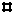  GPS INCROCIATA di I grado DI ________ (prima o seconda) fascia  per il SOSTEGNO GPS INCROCIATA di II grado DI ________ (prima o seconda) fascia  per il SOSTEGNOdella provincia di PESCARA  per l’a.s. 2020/21DELEGAil Dirigente dell’Ufficio IV - Ambito Territoriale di Chieti e Pescara   a rappresentarlo/a, ai fini della individuazione per la proposta di contratto a t.d. nella scelta della sede, secondo le indicazioni di preferenza inviate contestualmente alla delega, impegnandosi, di conseguenza, ad accettare la scelta operata dal designato in virtù della presente delega. Si allega copia del documento di riconoscimento.Se beneficiario di L.104/92 art. 21,dall’art. 33 comma 6 e dall’art. 33 commi 5 e 7 si allega la seguente  documentazione:___________________________________________________________________.Il/La sottoscritto/a chiede la precedenza nella scelta della sede ex art. 33, co. 5/7 L. 104/92 dichiarando che il disabile da assistere è residente nel comune di ____________ e che non è inserito in struttura ospedaliera o residenziale.Il/La sottoscritto/a dichiara, nel caso sia stato convocato su più classi di concorso/posto anche di ordini diversi,  di scegliere:la classe di concorso ___________  e rinuncia ad una eventuale individuazione nelle altre classi di concorso/posto  OPPUREil seguente ordine di classe di concorso/posto di preferenza:1 ________________    2_____________    3_____________Il/La sottoscritto/a  dichiara di volere accettare solo  le sedi scelte tramite il modulo Google Drive rinunciando a qualsiasi altra sede/tipologia di posto  disponibile non espressamente indicata.Il/La sottoscritto/a  dichiara (barrare con una X l’opzioni pertinenti alla propria situazione)di essere già destinatario di nomina da GPS su spezzone orario con diritto al completamento art.12 comma  10 O.M. 60/2020non essere già destinatario di nomina da GPS su spezzone orario con diritto al completamento art.12 comma  10 O.M. 60/2020;di essere già stato convocato da GPS e non aver accettato la proposta di completamentonon essere già stato convocato da GPS e non aver avuto alcuna proposta di completamento. Data	_______________								     Firma...…..…………..N.B. La presente delega, compilata in tutte le sue parti,corredata da valido documento di identità e codice  fiscale deve essere fatta pervenire, ( in formato PDF )  entro e non oltre le ore 22.00 del 16-01-2021, al seguente indirizzo mail:  usp.pe@istruzione.it